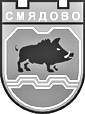  9820 гр. Смядово, пл. „Княз Борис І”№2; телефон: 05351/2033; факс: 05351/2226 Obshtina_smiadovo@abv.bg    www.smyadovo.bgС Ъ О Б Щ Е Н И ЕУВАЖАЕМИ ИЗБИРАТЕЛИ,ОБЩИНСКА АДМИНИСТРАЦИЯ ВИ УВЕДОМЯВА, ЧЕ ВЪВ ВРЪЗКА С  предстоящите избори за президент и вицепрезидент на Република България и национален референдум, които ще се проведат на 06 ноември 2016 г., със Заповед         № 690 от 21.10.2016 г., Кметът на Община Смядово сформира една подвижна избирателна секция.В ТАЗИ ВРЪЗКА уведомяваме избирателите с трайни увреждания, които не им позволяват да упражнят избирателното си право в изборното помещение и желаят да гласуват с подвижна избирателна кутия, но не са подали заявление в срока по чл. 37, ал. 1 от ИК, т.е до 22.10.2016 г., може да гласуват с подвижна избирателна кутия, ако заявят това до 31.10.2016 г. вкл. в общината по постоянен или настоящ адрес, и имат подадено заявление за вписване в списъка за гласуване по настоящ адрес, тъй като на територията на община Смядово има назначена подвижна СИК.С уважение,ИВАН КЮРКЧИЕВ /п/Заместник-кмет на Община Смядово/Представляващ Община Смядово на осн. чл. 39, ал. 2 от ЗМСМАи заповед № 502 от 05.11.2015 г.